附件1106年度全民國防左營軍區故事館徵文比賽報名表暨投稿作品106年度全民國防左營軍區故事館徵文比賽報名表暨投稿作品106年度全民國防左營軍區故事館徵文比賽報名表暨投稿作品106年度全民國防左營軍區故事館徵文比賽報名表暨投稿作品106年度全民國防左營軍區故事館徵文比賽報名表暨投稿作品106年度全民國防左營軍區故事館徵文比賽報名表暨投稿作品投稿者姓名投稿者姓名嚴宜凡學校新上國小新上國小左營軍區故事館參觀照片左營軍區故事館參觀照片左營軍區故事館參觀照片左營軍區故事館參觀照片左營軍區故事館參觀照片左營軍區故事館參觀照片說明：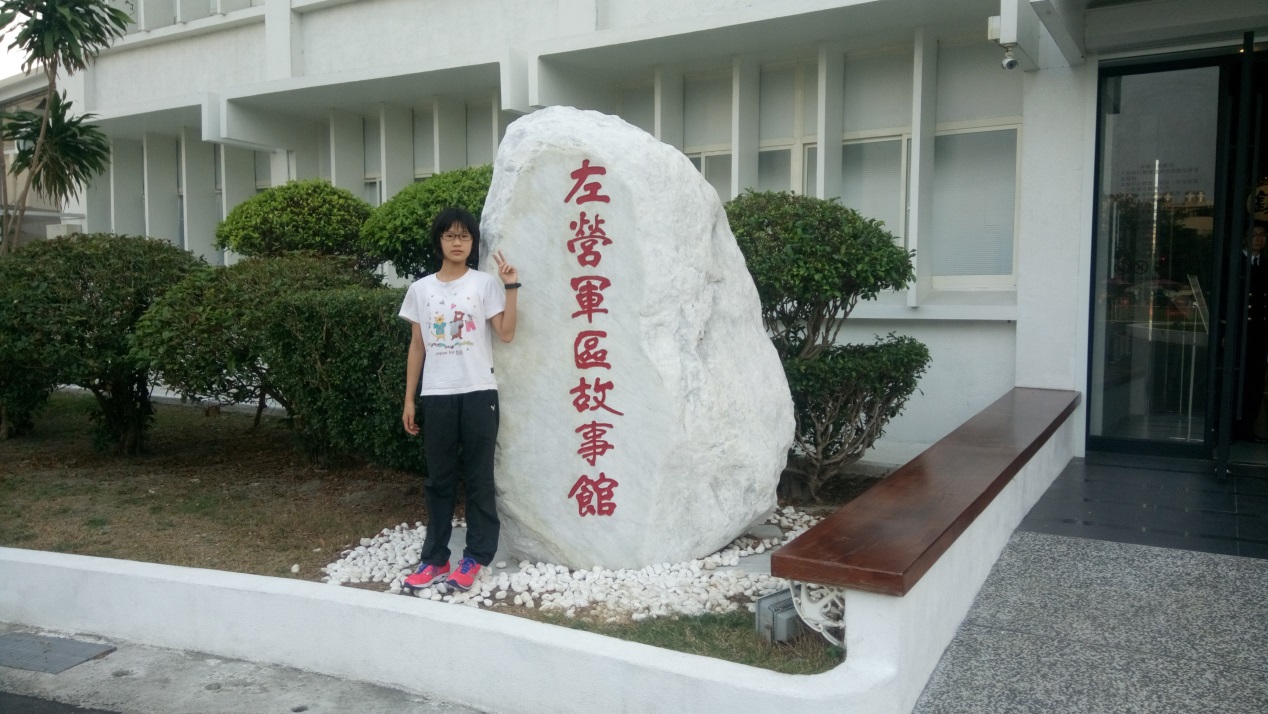 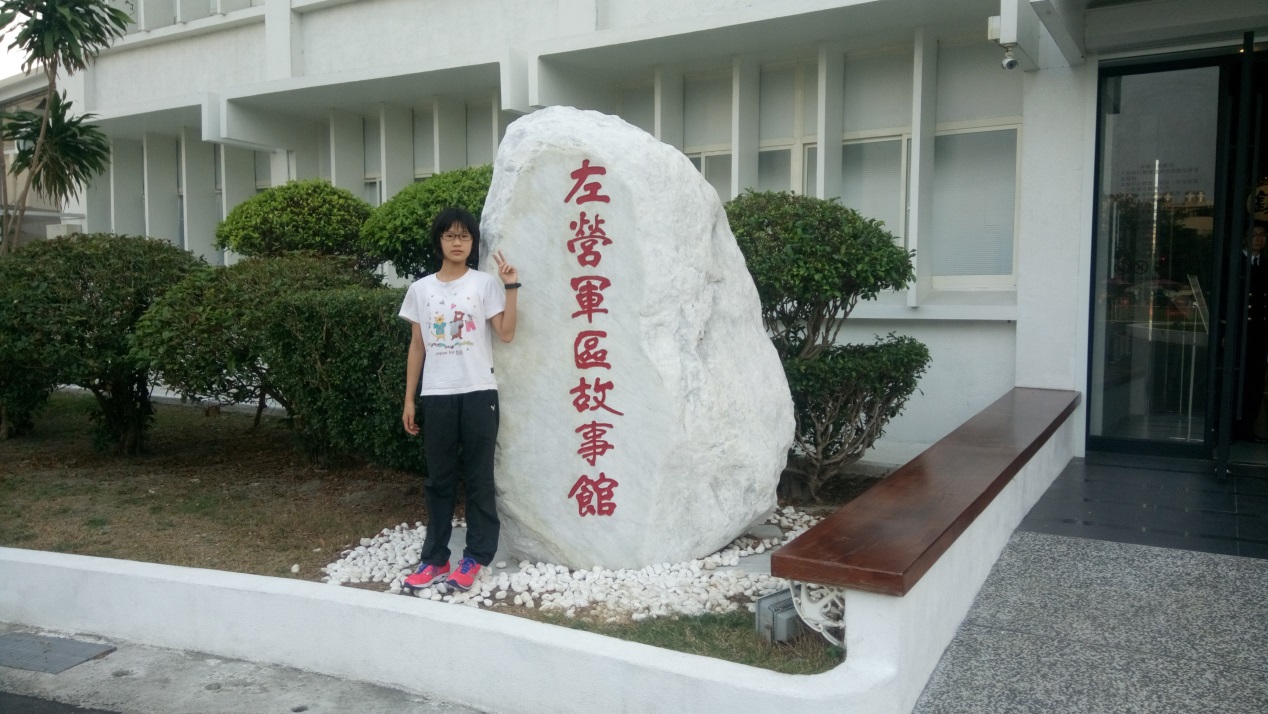 說明：說明：說明：說明：說明：投稿題目：投稿題目：投稿題目：投稿題目：星期六下午，我在爸爸媽媽的陪伴下來到了展覽「鎮海靖疆」的左營軍區故事館。事實上我來到這裡最初的目的只是為了投稿這篇作文，但是沒想到海軍悠久而溫馨的歷史故事，卻把我深深吸引了。一進門，映入眼簾而最讓我感興趣的，是一套又厚又重的潛水衣。這套潛水衣是很早以前的，頭盔上還有用黃銅做的面罩呢。再深入一點，我看見了一個好大好壯觀的模型台，上面有海軍官校、眷村、港口……透過觀察我發現，軍區和眷村只有一牆之隔，不過以前更是連牆也沒有。官兵與眷屬能互相照應，充滿了溫馨的氣氛。在一樓的展廳，我還看到左營的特殊地形和連逢巨變的歷史。原來在很早以前，蓬萊造山運動將台灣抬出海面，所以造成了左高地區，有山、有湖、有海的特殊地形。也因為台灣地理位置的重要，而讓台灣經歷了日據時代，使得左營被建設成完善的軍區型態。上了二樓，迎接我的是兩台奇怪的方盒子，可以瞄準螢幕上的飛機和船艦。只要瞄準了，就會播出它們的故事。旁邊還有一台更有趣的摩斯密碼發送機。在以前，人們沒有電話的時候，用這個傳送訊息可是很方便的呢。我有試著玩這個機器，練習幾次後，就可以正確的打出字母和數字了。接者我看到了一個教室，黑板前寫著「禮義廉恥」四個大字，桌子裡還擺著一些中國經典。原來以前的學生們這麼努力，難怪這些畢業生的升學率是當時全市之冠呢。最後我在許多玻璃櫥窗前，看見了各式各樣的船艦模型。有除役的、也有新型的，每一台看起來都非常帥氣。不難想像她們在海上耀武揚威時是多麼神氣啊！除了船艦，還有直昇機和戰車。顯示海軍不只能在海上大顯身手，在陸地和天空中也是名不虛傳的。看完了這麼多關於海軍的展覽，瞭解了軍人報效國家的偉大情操。他們背負著守護海疆的重責大任。而眷屬與官兵們之間的濃厚情感，更是令人感動呢。星期六下午，我在爸爸媽媽的陪伴下來到了展覽「鎮海靖疆」的左營軍區故事館。事實上我來到這裡最初的目的只是為了投稿這篇作文，但是沒想到海軍悠久而溫馨的歷史故事，卻把我深深吸引了。一進門，映入眼簾而最讓我感興趣的，是一套又厚又重的潛水衣。這套潛水衣是很早以前的，頭盔上還有用黃銅做的面罩呢。再深入一點，我看見了一個好大好壯觀的模型台，上面有海軍官校、眷村、港口……透過觀察我發現，軍區和眷村只有一牆之隔，不過以前更是連牆也沒有。官兵與眷屬能互相照應，充滿了溫馨的氣氛。在一樓的展廳，我還看到左營的特殊地形和連逢巨變的歷史。原來在很早以前，蓬萊造山運動將台灣抬出海面，所以造成了左高地區，有山、有湖、有海的特殊地形。也因為台灣地理位置的重要，而讓台灣經歷了日據時代，使得左營被建設成完善的軍區型態。上了二樓，迎接我的是兩台奇怪的方盒子，可以瞄準螢幕上的飛機和船艦。只要瞄準了，就會播出它們的故事。旁邊還有一台更有趣的摩斯密碼發送機。在以前，人們沒有電話的時候，用這個傳送訊息可是很方便的呢。我有試著玩這個機器，練習幾次後，就可以正確的打出字母和數字了。接者我看到了一個教室，黑板前寫著「禮義廉恥」四個大字，桌子裡還擺著一些中國經典。原來以前的學生們這麼努力，難怪這些畢業生的升學率是當時全市之冠呢。最後我在許多玻璃櫥窗前，看見了各式各樣的船艦模型。有除役的、也有新型的，每一台看起來都非常帥氣。不難想像她們在海上耀武揚威時是多麼神氣啊！除了船艦，還有直昇機和戰車。顯示海軍不只能在海上大顯身手，在陸地和天空中也是名不虛傳的。看完了這麼多關於海軍的展覽，瞭解了軍人報效國家的偉大情操。他們背負著守護海疆的重責大任。而眷屬與官兵們之間的濃厚情感，更是令人感動呢。星期六下午，我在爸爸媽媽的陪伴下來到了展覽「鎮海靖疆」的左營軍區故事館。事實上我來到這裡最初的目的只是為了投稿這篇作文，但是沒想到海軍悠久而溫馨的歷史故事，卻把我深深吸引了。一進門，映入眼簾而最讓我感興趣的，是一套又厚又重的潛水衣。這套潛水衣是很早以前的，頭盔上還有用黃銅做的面罩呢。再深入一點，我看見了一個好大好壯觀的模型台，上面有海軍官校、眷村、港口……透過觀察我發現，軍區和眷村只有一牆之隔，不過以前更是連牆也沒有。官兵與眷屬能互相照應，充滿了溫馨的氣氛。在一樓的展廳，我還看到左營的特殊地形和連逢巨變的歷史。原來在很早以前，蓬萊造山運動將台灣抬出海面，所以造成了左高地區，有山、有湖、有海的特殊地形。也因為台灣地理位置的重要，而讓台灣經歷了日據時代，使得左營被建設成完善的軍區型態。上了二樓，迎接我的是兩台奇怪的方盒子，可以瞄準螢幕上的飛機和船艦。只要瞄準了，就會播出它們的故事。旁邊還有一台更有趣的摩斯密碼發送機。在以前，人們沒有電話的時候，用這個傳送訊息可是很方便的呢。我有試著玩這個機器，練習幾次後，就可以正確的打出字母和數字了。接者我看到了一個教室，黑板前寫著「禮義廉恥」四個大字，桌子裡還擺著一些中國經典。原來以前的學生們這麼努力，難怪這些畢業生的升學率是當時全市之冠呢。最後我在許多玻璃櫥窗前，看見了各式各樣的船艦模型。有除役的、也有新型的，每一台看起來都非常帥氣。不難想像她們在海上耀武揚威時是多麼神氣啊！除了船艦，還有直昇機和戰車。顯示海軍不只能在海上大顯身手，在陸地和天空中也是名不虛傳的。看完了這麼多關於海軍的展覽，瞭解了軍人報效國家的偉大情操。他們背負著守護海疆的重責大任。而眷屬與官兵們之間的濃厚情感，更是令人感動呢。星期六下午，我在爸爸媽媽的陪伴下來到了展覽「鎮海靖疆」的左營軍區故事館。事實上我來到這裡最初的目的只是為了投稿這篇作文，但是沒想到海軍悠久而溫馨的歷史故事，卻把我深深吸引了。一進門，映入眼簾而最讓我感興趣的，是一套又厚又重的潛水衣。這套潛水衣是很早以前的，頭盔上還有用黃銅做的面罩呢。再深入一點，我看見了一個好大好壯觀的模型台，上面有海軍官校、眷村、港口……透過觀察我發現，軍區和眷村只有一牆之隔，不過以前更是連牆也沒有。官兵與眷屬能互相照應，充滿了溫馨的氣氛。在一樓的展廳，我還看到左營的特殊地形和連逢巨變的歷史。原來在很早以前，蓬萊造山運動將台灣抬出海面，所以造成了左高地區，有山、有湖、有海的特殊地形。也因為台灣地理位置的重要，而讓台灣經歷了日據時代，使得左營被建設成完善的軍區型態。上了二樓，迎接我的是兩台奇怪的方盒子，可以瞄準螢幕上的飛機和船艦。只要瞄準了，就會播出它們的故事。旁邊還有一台更有趣的摩斯密碼發送機。在以前，人們沒有電話的時候，用這個傳送訊息可是很方便的呢。我有試著玩這個機器，練習幾次後，就可以正確的打出字母和數字了。接者我看到了一個教室，黑板前寫著「禮義廉恥」四個大字，桌子裡還擺著一些中國經典。原來以前的學生們這麼努力，難怪這些畢業生的升學率是當時全市之冠呢。最後我在許多玻璃櫥窗前，看見了各式各樣的船艦模型。有除役的、也有新型的，每一台看起來都非常帥氣。不難想像她們在海上耀武揚威時是多麼神氣啊！除了船艦，還有直昇機和戰車。顯示海軍不只能在海上大顯身手，在陸地和天空中也是名不虛傳的。看完了這麼多關於海軍的展覽，瞭解了軍人報效國家的偉大情操。他們背負著守護海疆的重責大任。而眷屬與官兵們之間的濃厚情感，更是令人感動呢。（表格請自行延伸）（表格請自行延伸）（表格請自行延伸）（表格請自行延伸）